§1610.  Blood or tissue-typing tests1.  Requirement of tests.  If the alleged father files a written denial of paternity with the department within 20 days after service of the notice upon him, the department shall schedule blood or tissue-typing tests for the mother, the child and the alleged father, which may include, but are not limited to, tests of red cell antigens, red cell isoenzymes, human leukocyte antigens and serum proteins.  The tests must be performed by an expert examiner in a laboratory that is accredited for parentage testing by the American Association of Blood Banks.[PL 1995, c. 694, Pt. B, §2 (NEW); PL 1995, c. 694, Pt. E, §2 (AFF).]2.  Scheduling of tests.  The department shall notify the alleged father in writing by ordinary mail of the date, time and place of his blood or tissue-typing tests.  The tests must be conducted no earlier than 15 days following the mailing of the department's notice, except with the consent of the alleged father.  The tests must be conducted in an office of the department, when practicable.  The department shall take into account the alleged father's place of residence or employment in selecting the location of the tests.[PL 1995, c. 694, Pt. B, §2 (NEW); PL 1995, c. 694, Pt. E, §2 (AFF).]3.  Rescheduling of tests.  If the alleged father does not submit to the tests, the department shall notify him in writing by ordinary mail that if he does not, within 15 days, request the department to reschedule the tests, his failure to appear constitutes a refusal to submit to the tests.  If the alleged father timely requests rescheduling, the department shall reschedule the tests.  The rescheduled tests must be conducted no earlier than 15 days following the mailing of the notice of rescheduling.  The notice must also advise the alleged father that, if he fails to submit to the rescheduled tests, the failure constitutes a refusal to submit to the tests.[PL 1995, c. 694, Pt. B, §2 (NEW); PL 1995, c. 694, Pt. E, §2 (AFF).]4.  Additional genetic testing.  If additional samples are needed to complete genetic testing, the department may require the mother, alleged father and child to submit to additional testing.  If a person refuses to submit to additional testing, the court, upon motion by the department, may resolve the question of paternity against that person or order the person to submit to testing.  If an original test result is contested, upon request and advance payment by the contestant, the department shall obtain additional test results.[PL 1997, c. 537, §20 (NEW); PL 1997, c. 537, §62 (AFF).]SECTION HISTORYPL 1995, c. 694, §B2 (NEW). PL 1995, c. 694, §E2 (AFF). PL 1997, c. 537, §20 (AMD). PL 1997, c. 537, §62 (AFF). The State of Maine claims a copyright in its codified statutes. If you intend to republish this material, we require that you include the following disclaimer in your publication:All copyrights and other rights to statutory text are reserved by the State of Maine. The text included in this publication reflects changes made through the First Regular and First Special Session of the 131st Maine Legislature and is current through November 1, 2023
                    . The text is subject to change without notice. It is a version that has not been officially certified by the Secretary of State. Refer to the Maine Revised Statutes Annotated and supplements for certified text.
                The Office of the Revisor of Statutes also requests that you send us one copy of any statutory publication you may produce. Our goal is not to restrict publishing activity, but to keep track of who is publishing what, to identify any needless duplication and to preserve the State's copyright rights.PLEASE NOTE: The Revisor's Office cannot perform research for or provide legal advice or interpretation of Maine law to the public. If you need legal assistance, please contact a qualified attorney.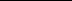 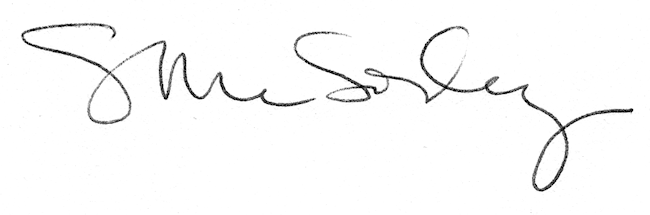 